MEDICAL TERMINOLOGY: SKELETAL SYSTEM NOTESFunctionsParts of the Skeletal SystemBones:Joints:Ligaments:Label the Bones of the Skeletoncranium		vertebrae		femur			phalanges		ulna      scapula			sternum		tibia			humerus		ribspatella			carpals			tarsals			fibula			radiuspelvis			metacarpals		metatarsals		maxilla			mandible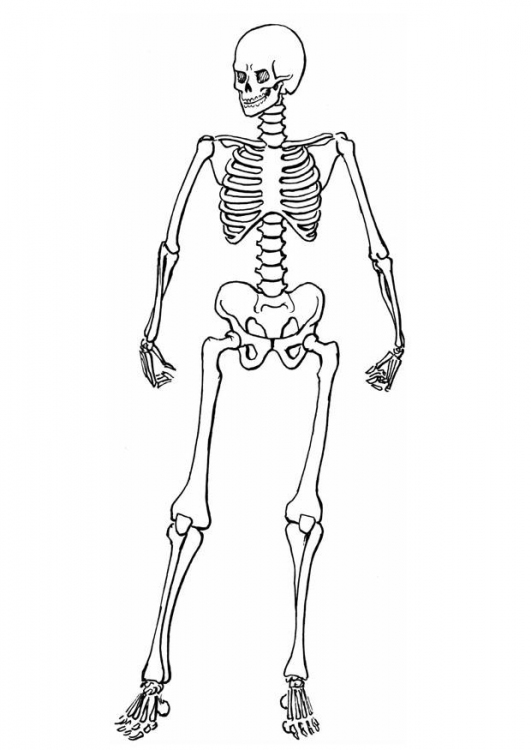 